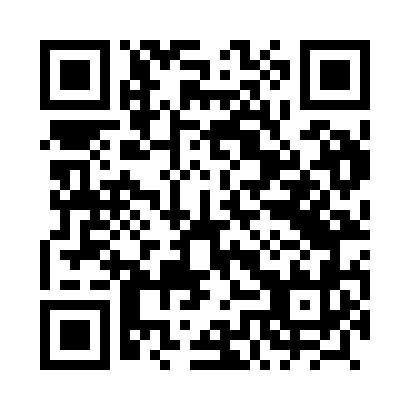 Prayer times for Linarczyk, PolandWed 1 May 2024 - Fri 31 May 2024High Latitude Method: Angle Based RulePrayer Calculation Method: Muslim World LeagueAsar Calculation Method: HanafiPrayer times provided by https://www.salahtimes.comDateDayFajrSunriseDhuhrAsrMaghribIsha1Wed2:295:1012:425:518:1510:472Thu2:285:0812:425:528:1710:473Fri2:285:0612:425:538:1910:484Sat2:275:0412:425:558:2110:495Sun2:265:0212:425:568:2210:496Mon2:255:0012:415:578:2410:507Tue2:244:5812:415:588:2610:518Wed2:244:5612:415:598:2810:529Thu2:234:5412:416:008:2910:5210Fri2:224:5312:416:018:3110:5311Sat2:214:5112:416:028:3310:5412Sun2:214:4912:416:038:3410:5413Mon2:204:4712:416:048:3610:5514Tue2:194:4612:416:058:3810:5615Wed2:194:4412:416:068:3910:5716Thu2:184:4212:416:078:4110:5717Fri2:174:4112:416:088:4310:5818Sat2:174:3912:416:098:4410:5919Sun2:164:3812:416:098:4610:5920Mon2:164:3612:416:108:4711:0021Tue2:154:3512:426:118:4911:0122Wed2:154:3412:426:128:5011:0223Thu2:144:3212:426:138:5211:0224Fri2:144:3112:426:148:5311:0325Sat2:134:3012:426:158:5511:0426Sun2:134:2912:426:158:5611:0427Mon2:124:2812:426:168:5711:0528Tue2:124:2612:426:178:5911:0529Wed2:124:2512:426:189:0011:0630Thu2:114:2412:436:189:0111:0731Fri2:114:2412:436:199:0211:07